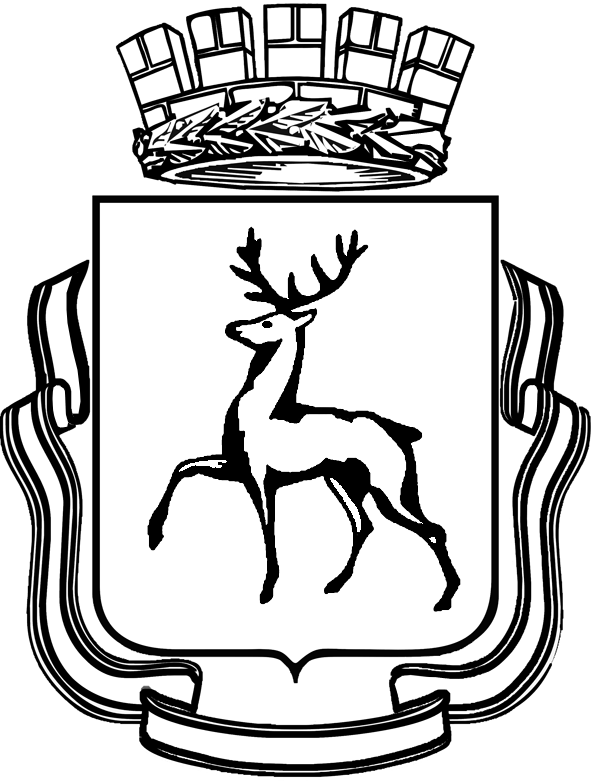 Городская Дума города Нижнего НовгородаРЕШЕНИЕВ соответствии с пунктом 2 статьи 179 Бюджетного кодекса Российской Федерации,  статьей 29 Устава города Нижнего Новгорода,  статьей 18.1 Положения о бюджетном процессе в городе Нижнем Новгороде, принятого решением городской Думы города Нижнего Новгорода от 29.05.2013 № 79,ГОРОДСКАЯ ДУМА РЕШИЛА:Согласовать проект постановления администрации города Нижнего Новгорода «О внесении изменений в постановление администрации города Нижнего Новгорода от 13.12.2016 № 4194» (прилагается).Глава города                                                                                                       В.А.ПановПриложение к решению городской Думы от_________№_________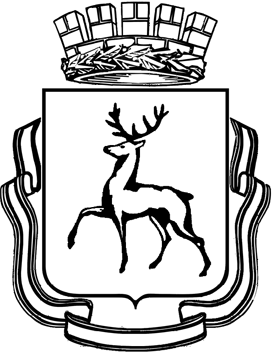 АДМИНИСТРАЦИЯ ГОРОДА НИЖНЕГО НОВГОРОДАП О С Т А Н О В Л Е Н И ЕВ соответствии с Жилищным кодексом Российской Федерации, Бюджетным кодексом Российской Федерации, Федеральным законом от 06.10.2003 № 131-ФЗ «Об общих принципах организации местного самоуправления в Российской Федерации», Федеральным законом от 23.11.2009 № 261-ФЗ «Об энергосбережении и о повышении энергетической эффективности и о внесении изменений в отдельные законодательные акты Российской Федерации», Уставом города Нижнего Новгорода, постановлением администрации города Нижнего Новгорода от 08.04.2014 № 1228 «Об утверждении Порядка разработки, реализации и оценки эффективности муниципальных программ города Нижнего Новгорода и Методических рекомендаций по разработке и реализации муниципальных программ города Нижнего Новгорода», в соответствии с решением городской Думы города Нижнего Новгорода от 21.12.2016 №262 «О бюджете города Нижнего Новгорода на 2017 год и на плановый период 2018-2019 годов», администрация города Нижнего Новгорода постановляет:1. Внести в муниципальную программу города Нижнего Новгорода «Жилищно-коммунальное хозяйство и энергосбережение в городе Нижнем Новгороде» на 2017 - 2019 годы, утвержденную постановлением администрации города Нижнего Новгорода от 13.12.2016 № 4194 (далее – Программа), в части действия Программы на 2017 год следующие изменения:1.1. Изложить раздел 1. «Паспорт Программы» согласно приложению № 1 к настоящему постановлению.1.2. Изложить таблицу № 1 раздела 2.4 в редакции согласно приложению № 2 к настоящему постановлению.1.3. Изложить таблицу № 2 раздела 2.5 в редакции согласно приложению № 3 к настоящему постановлению.       1.4. Изложить таблицы №№ 4 и 5 раздела 2.8 в редакции согласно приложению № 4 к настоящему постановлению.2. Департаменту общественных отношений и информации администрации города Нижнего Новгорода (Амбарцумян Р.М.) обеспечить опубликование настоящего постановления в официальном печатном средстве массовой информации – газете «День города. Нижний Новгород».3. Департаменту правового обеспечения администрации города Нижнего Новгорода (Киселева С.Б.) обеспечить размещение настоящего постановления на официальном сайте администрации города Нижнего Новгорода в сети Интернет.4. Контроль за исполнением постановления возложить на заместителя главы администрации города Нижнего Новгорода Молева А.В.Исполняющий обязанности главы                                                              Н.В.Казачковаадминистрации города                                                        	                 П.А.Марков439 04 45          Приложение № 1к постановлению администрациигорода от _____________ №___________1. Паспорт Программы                                                                      Приложение № 2к постановлению администрации                                                    города от _____________ №___________																			         Таблица 1Основные мероприятия Программы                                                                       Приложение № 3к постановлению администрации                                                     города от _____________ №___________      Таблица 2Сведения о целевых индикаторах Программы                                                                                                                                  Приложение № 4к постановлению администрациигорода от ______________ №__________Ресурсное обеспечение реализации Программы за счет средств бюджета города Нижнего Новгорода																	                     Таблица 4<*> - Бюджетные ассигнования будут уточнены при внесении изменений в бюджет города.  Выполнение мероприятий осуществляется при выделении бюджетных ассигнований ответственным исполнителям, соисполнителям Программы.<**> Выполнение мероприятий осуществляется при выделении бюджетных ассигнований ответственным исполнителям, соисполнителям Программы.Прогнозная оценка расходов на реализацию Программы за счет всех источников                 													                           Таблица 5<*> - Бюджетные ассигнования будут уточнены при внесении изменений в бюджет города.  Выполнение мероприятий осуществляется при выделении бюджетных ассигнований ответственным исполнителям, соисполнителям Программы.<**> Выполнение мероприятий осуществляется при выделении бюджетных ассигнований ответственным исполнителям, соисполнителям ПрограммыЛист согласования к проекту Решения Городской Думы г.Н.Новгорода  «О внесении изменений в постановление администрации города Нижнего Новгорода от 13.12.2016 № 4194»Пояснительная запискак проекту решения Городской Думы г.Н.Новгорода «О согласовании проекта постановления администрации города Нижнего Новгорода «О внесении изменений в постановление администрации города Нижнего Новгорода от 13.12.2016 № 4194»   Данный проект решения городской Думы города Нижнего Новгорода «О согласовании внесения изменений в постановление администрации города Нижнего Новгорода от 13.12.2016 № 4194 «Об утверждении муниципальной программы города Нижнего Новгорода «Жилищно-коммунальное хозяйство и энергосбережение в городе Нижнем Новгороде» на 2017 - 2019 годы представляет собой решение городской Думы города Нижнего Новгорода, предусматривающее согласование внесения в указанную муниципальную программу изменений в части объема бюджетных ассигнований на 2017 год в соответствии со следующим законодательством:- ст. 179 Бюджетного кодекса Российской Федерации (Федеральный закон от 31.07.1998 № 145-ФЗ), которая обязывает приведение муниципальной программы в соответствие с законом (решением) о бюджете города не позднее трех месяцев со дня вступления его в силу;- ст. 179 Бюджетного кодекса Российской Федерации (Федеральный закон от 31.07.1998 № 145-ФЗ), которая обязывает приведение муниципальной программы в соответствие с законом (решением) о бюджете города не позднее трех месяцев со дня вступления его в силу;- с решением городской Думы города Нижнего Новгорода от 13.12.2017 № 257 «О внесение изменений в решение городской Думы города Нижнего Новгорода от 21.12.2016 №262 «О бюджете города Нижнего Новгорода на 2017 год и на плановый период 2018-2019 годов».Изменения в части утвержденных бюджетных ассигнований  внесены в разделы 1 и 2.8. муниципальной программы. В таблицу № 1 раздела 2.4. внесены изменения в индикаторы достижения цели в связи с уточнением бюджетных ассигнований на 2017 год.Директор департамента                                                              		П.А.МарковДокукина439 03 19№О согласовании проекта постановления администрации города Нижнего Новгорода «О внесении изменений в постановление администрации города Нижнего Новгорода от 13.12.2016 № 4194»№О внесении изменений в постановление администрации города Нижнего Новгорода от 13.12.2016 № 4194О внесении изменений в постановление администрации города Нижнего Новгорода от 13.12.2016 № 4194О внесении изменений в постановление администрации города Нижнего Новгорода от 13.12.2016 № 4194Ответственный исполнитель ПрограммыДепартамент жилья и инженерной инфраструктуры администрации города Нижнего Новгорода  Соисполнители ПрограммыДепартамент строительства администрации города Нижнего Новгорода;управление административно-технического и муниципального контроля;департамент образования администрации города Нижнего Новгорода;департамент по спорту и молодежной политике администрации города Нижнего Новгорода;департамент культуры администрации города Нижнего Новгорода;администрации районов города Нижнего Новгорода;муниципальное казенное учреждение «Административно-техническая инспекция по благоустройству города Нижнего Новгорода» (далее - МКУ « по благоустройству города Нижнего Новгорода»)муниципальное казенное учреждение «Главное управление по капитальному строительству города Нижнего Новгорода» (далее – МКУ «ГлавУКС г.Н.Новгорода»)Цель ПрограммыПовышение уровня и качества предоставления жилищно-коммунальных услуг жителям города Нижнего НовгородаЗадачи ПрограммыРеновация жилищного фонда.Повышение энергоэффективности объектов коммунальной инфраструктуры.Обеспечение повышения энергетической эффективности в муниципальных учреждениях.Этапы и сроки реализации ПрограммыПрограмма реализуется в  2017-2019 годы в один этапОбъемы бюджетных ассигнований Программы за счет средств бюджета города Нижнего НовгородаЦелевые индикаторы Программы Доля отремонтированных МКД от общего количества МКД, требующих ремонта к 2019 году составит 4,8 %.2. Доля жилых помещений муниципального жилищного фонда, оснащенных индивидуальными приборами учета коммунального ресурса от общего числа жилых помещений муниципального жилищного фонда к 2019 году составит 76,0%.3. Доля многоквартирных домов, в которых собственники помещений выбрали и реализуют один из способов управления многоквартирными домами в общем числе многоквартирных домов, в которых собственники помещений должны выбрать способ управления данными домами к 2019 году составит 97,6 %.4. Увеличение площади детских комплексов (спортивных площадок) приходящихся на 1 тыс. жителей города, к 2019 на 10 %.5. Средний уровень износа инженерных сетей к 2019 году составит 58,6%.6. Оснащенность муниципальных учреждений города Нижнего Новгорода  приборами учета энергетических ресурсов к 2019 году составит:  - тепловой энергии и горячей воды – 100 %; - холодной воды – 100 %.     7. Уровень обеспеченности инженерной инфраструктурой стадиона «Стрелка» составит 100%.     8. Доля потерь воды в централизованных системах водоснабжения при транспортировке в общем объеме воды поданной в водопроводную сеть к 2019 году составит 15 %.     9. Износ объектов системы теплоснабжения к 2019 году составит 34,2 %.№ п/пНаименование задачи, основного мероприятияКатегория расходов (капвложения, НИОКР и прочие расходы)Сроки выполненияОтветственный исполнитель, соисполнительКраткое описание основного мероприятияЗадача 1. Реновация жилищного фонда Задача 1. Реновация жилищного фонда Задача 1. Реновация жилищного фонда Задача 1. Реновация жилищного фонда Задача 1. Реновация жилищного фонда Задача 1. Реновация жилищного фонда 1.Ремонт МКДПрочие расходы2017 - 2019 годыДепартамент жилья и инженерной инфраструктуры администрации города Нижнего НовгородаРемонт общего имущества (элементов) в многоквартирных домах. Выполнение следующих видов работ: ремонт кровли, утепление и ремонт фасада, ремонт внутридомовых инженерных систем, ремонт фундамента, ремонт и замена лифтового оборудования. 2.Капитальный ремонт муниципального жилищного фондаПрочие расходы2017 - 2019 годыАдминистрации районов городаКапитальный ремонт МКД все помещения в которых находятся в муниципальной собственности, капитальный ремонт жилых помещений муниципального жилого фонда, в рамках Постановления Правительства РФ от 21.05.2015 №315. Софинансирование ремонта общего имущества (элементов) в многоквартирных домах в доле города. Софинансирование работ по установке  общедомовых (коллективных) приборов учета коммунального ресурса в доле города.3.Ремонт жилых помещений, собственниками которых являются дети-сироты и дети, оставшиеся без попечения родителей, либо жилых помещений государственного жилищного фонда, право пользования которыми за ними сохраненоПрочие расходы2017 - 2019 годыАдминистрации районов городаВыполнение следующих видов работ в жилых помещениях, собственниками которых являются дети-сироты и дети, оставшиеся без попечения родителей, либо жилых помещений государственного жилищного фонда, право пользования которыми за ними сохранено: сантехнические работы, электротехнические работы, общестроительные работы.4.Комплекс мероприятий по содержанию, обслуживанию и управлению жилищным фондом Прочие расходы2017 - 2019 годыДепартамент жилья и инженерной инфраструктуры администрации города Нижнего Новгорода, администрации районов городаОбслуживание неканализированного жилого фонда (вывоз жидких бытовых отходов); индивидуального жилого фонда (вывоз твердых бытовых отходов и крупногабаритного мусора); жилого фонда проживания слабовидящих граждан; содержание незаселенных помещений муниципального жилищного фонда; установка детских комплексов, ограждений и спортивного оборудования; возмещение затрат в связи с осуществлением деятельности в сфере управления МКД; оплата исполнительных листов по судебным решениям в рамках деятельности в соответствии с положением о департаменте жилья и инженерной инфраструктуры администрации города, утвержденное постановлением администрации от 18.06.2012 № 2411.Снос ветхих и аварийных строений; проведение конкурсных мероприятий «Лучший совет многоквартирного дома» и «Самый пожаробезопасный дом»; ликвидационные мероприятия.5.Обеспечение деятельности МКУ «АТИ по благоустройству города Нижнего Новгорода»Прочие расходы2017 - 2019 годыМКУ «АТИ по благоустройству города Нижнего Новгорода»Содержание МКУ «АТИ по благоустройству города Нижнего Новгорода».6.Обеспечение деятельности административных комиссийПрочие расходы2017 - 2019 годы МКУ «АТИ по благоустройству города Нижнего Новгорода»Обеспечение переданных органам местного самоуправления государственных полномочий по определению перечня должностных лиц органов местного самоуправления, уполномоченных составлять протоколы об административных правонарушениях.Задача 2. Повышение энергоэффективности объектов коммунальной инфраструктуры.Задача 2. Повышение энергоэффективности объектов коммунальной инфраструктуры.Задача 2. Повышение энергоэффективности объектов коммунальной инфраструктуры.Задача 2. Повышение энергоэффективности объектов коммунальной инфраструктуры.Задача 2. Повышение энергоэффективности объектов коммунальной инфраструктуры.Задача 2. Повышение энергоэффективности объектов коммунальной инфраструктуры.7.Ремонт аварийных бесхозяйных объектов и объектов инженерной инфраструктуры муниципальной собственностиПрочие расходы2017 - 2019 годыАдминистрации районов городаАварийно-восстановительные работы по ремонту бесхозяйных объектов и объектов инженерной инфраструктуры муниципальной собственности. Выполнение следующих видов работ: ремонт кабельных линий электроснабжения, ремонт системы водоотведения, ремонт системы теплоснабжения и водоснабжения, ремонт газопроводов.8.Финансовая поддержка организаций в сфере коммунального хозяйстваПрочие расходы2017 - 2019 годыДепартамент жилья и инженерной инфраструктуры администрации города Нижнего Новгорода, Предоставление субсидий из бюджета города Нижнего Новгорода: на возмещение недополученных доходов, возникших в связи с применением предельных индексов изменения платы граждан за коммунальные услуги; на финансовое обеспечение (возмещение) затрат банно-оздоровительным предприятиям, оказывающим услуги в общих отделениях бань на территории города Нижнего Новгорода; на возмещение недополученных доходов банно-оздоровительных предприятий, оказывающих услуги в общих отделениях бань на территории города Нижнего Новгорода по тарифам, установленным администрацией города Нижнего Новгорода9.Строительство (реконструкция) объектов коммунальной инфраструктуры муниципальной формы собственностиКапитальные вложения2017 - 2019 годыДепартамент строительства администрации города Нижнего НовгородаСтроительство (реконструкция) инженерной инфраструктуры к стадиону "Стрелка"; строительство берегоукрепительных сооружений; строительство (реконструкция) прочих объектов коммунальной инфраструктуры; проектно-изыскательские работы по газоснабжению жилых домов муниципального жилищного фондаи строительство сетей ливневой канализации10.Мероприятия по обеспечению энергосбережения и повышение энергетической эффективности ОАО «Нижегородский водоканал» Капитальные вложения2017 - 2019 годыОАО «Нижегородский водоканал»Перекладка водопроводных сетей, реконструкция водопроводных и канализационных насосных станций, внедрение светодиодной системы освещения и автоматизированной системы управления освещением, автоматизация узлов управления систем отопления зданий в рамках программы в области энергосбережения и повышения энергетической эффективности ОАО "Нижегородский водоканал"11.Мероприятия по обеспечению энергосбережения и повышение энергетической эффективности ОАО «Теплоэнерго» Капитальные вложения2017 - 2019 годыОАО «Теплоэнерго»Строительство и реконструкция источников тепловой энергии, центральных тепловых пунктов и тепловых сетей в рамках энергосервисных договоров и инвестиционной программы ОАО "Теплоэнерго"Задача 3. Обеспечение повышения энергетической эффективности в муниципальных учреждениях.Задача 3. Обеспечение повышения энергетической эффективности в муниципальных учреждениях.Задача 3. Обеспечение повышения энергетической эффективности в муниципальных учреждениях.Задача 3. Обеспечение повышения энергетической эффективности в муниципальных учреждениях.Задача 3. Обеспечение повышения энергетической эффективности в муниципальных учреждениях.Задача 3. Обеспечение повышения энергетической эффективности в муниципальных учреждениях.12.Оснащение зданий муниципальных учреждений приборами учета потребления воды, тепловой энергииПрочие расходы2017 - 2019 годыДепартамент образования, департамент культуры, департамент по спорту и молодежной политике администрации города Нижнего НовгородаРазработка проектной документации для установки приборов учета потребления воды, тепловой энергии, их приобретение и установка в зданиях учреждений, подведомственных департаменту образования, департаменту культуры, департаменту по спорту и молодежной политике администрации города Нижнего Новгорода.№ п/пНаименование цели муниципальной программы, подпрограммы, задачи, целевого индикатораЕдиница измеренияЗначение показателя целевого индикатораЗначение показателя целевого индикатораЗначение показателя целевого индикатора№ п/пНаименование цели муниципальной программы, подпрограммы, задачи, целевого индикатораЕдиница измерения2017 год2018 год2019 год1234561.Цель. Повышение уровня и качества предоставления жилищно-коммунальных услуг жителям города Нижнего Новгорода.Цель. Повышение уровня и качества предоставления жилищно-коммунальных услуг жителям города Нижнего Новгорода.Цель. Повышение уровня и качества предоставления жилищно-коммунальных услуг жителям города Нижнего Новгорода.Цель. Повышение уровня и качества предоставления жилищно-коммунальных услуг жителям города Нижнего Новгорода.Цель. Повышение уровня и качества предоставления жилищно-коммунальных услуг жителям города Нижнего Новгорода.Доля отремонтированных МКД от общего количества МКД, требующих ремонта %0,073,54,81.1.Задача 1.Реновация жилищного фонда.Задача 1.Реновация жилищного фонда.Задача 1.Реновация жилищного фонда.Задача 1.Реновация жилищного фонда.Задача 1.Реновация жилищного фонда.Доля жилых помещений муниципального жилищного фонда, оснащенных индивидуальными приборами учета коммунального ресурса от общего числа жилых помещений муниципального жилищного фонда%53,066,076,0Доля многоквартирных домов, в которых собственники помещений выбрали и реализуют один из способов управления многоквартирными домами в общем числе многоквартирных домов, в которых собственники помещений должны выбрать способ управления данными домами%97,697,697,6Увеличение площади детских комплексов (спортивных площадок) приходящихся на 1 тыс. жителей города%35101.2.Задача 2. Повышение энергоэффективности объектов коммунальной инфраструктуры.Задача 2. Повышение энергоэффективности объектов коммунальной инфраструктуры.Задача 2. Повышение энергоэффективности объектов коммунальной инфраструктуры.Задача 2. Повышение энергоэффективности объектов коммунальной инфраструктуры.Задача 2. Повышение энергоэффективности объектов коммунальной инфраструктуры.Средний уровень износа инженерных сетей%61,358,958,6Уровень обеспеченности инженерной инфраструктурой стадиона «Стрелка»%100100100Доля потерь воды в централизованных системах водоснабжения при транспортировке в общем объеме воды поданной в водопроводную сеть (ОАО «Нижегородский водоканал»)%211815Износ объектов системы теплоснабжения (ОАО «Теплоэнерго»)%39,0134,2034,201.3.Задача 3. Обеспечение повышения энергетической эффективности в муниципальных учреждениях.Задача 3. Обеспечение повышения энергетической эффективности в муниципальных учреждениях.Задача 3. Обеспечение повышения энергетической эффективности в муниципальных учреждениях.Задача 3. Обеспечение повышения энергетической эффективности в муниципальных учреждениях.Задача 3. Обеспечение повышения энергетической эффективности в муниципальных учреждениях.Целевой индикатор. Оснащенность муниципальных учреждений города Нижнего Новгорода  приборами учета энергетических ресурсов:  - тепловой энергии и горячей воды; - холодной воды;%16,9040,6344,6060,42100,0100,0№ п/пНаименование муниципальной программы, подпрограммы, основного мероприятияОтветственный исполнитель, соисполнитель Расходы, руб.Расходы, руб.Расходы, руб.№ п/пНаименование муниципальной программы, подпрограммы, основного мероприятияОтветственный исполнитель, соисполнитель 2017 год2018 год2019 год123456Муниципальная программа «Жилищно-коммунальное хозяйство и энергосбережение в городе Нижнем Новгороде» Муниципальная программа «Жилищно-коммунальное хозяйство и энергосбережение в городе Нижнем Новгороде» Всего:639 137 822,06472 646 300,00553 240 300,00Муниципальная программа «Жилищно-коммунальное хозяйство и энергосбережение в городе Нижнем Новгороде» Муниципальная программа «Жилищно-коммунальное хозяйство и энергосбережение в городе Нижнем Новгороде» Департамент жилья и инженерной инфраструктуры администрации города Нижнего Новгорода 123 619 168,21398 189 100,00398 964 600,00Муниципальная программа «Жилищно-коммунальное хозяйство и энергосбережение в городе Нижнем Новгороде» Муниципальная программа «Жилищно-коммунальное хозяйство и энергосбережение в городе Нижнем Новгороде» Администрации районов города (департамент жилья и инженерной инфраструктуры администрации города Нижнего Новгорода)368 461 428,030,00<**>0,00<**>Муниципальная программа «Жилищно-коммунальное хозяйство и энергосбережение в городе Нижнем Новгороде» Муниципальная программа «Жилищно-коммунальное хозяйство и энергосбережение в городе Нижнем Новгороде» МКУ «ГлавУКС г.Н.Новгорода» (департамент строительства администрации города Нижнего Новгорода)65 407 312,5629 181 500,00109 000 000,00Муниципальная программа «Жилищно-коммунальное хозяйство и энергосбережение в городе Нижнем Новгороде» Муниципальная программа «Жилищно-коммунальное хозяйство и энергосбережение в городе Нижнем Новгороде» МКУ «АТИ по благоустройству города Нижнего Новгорода» (управление административно-технического и муниципального контроля)64 887 347,1545 275 700,0045 275 700,00Муниципальная программа «Жилищно-коммунальное хозяйство и энергосбережение в городе Нижнем Новгороде» Муниципальная программа «Жилищно-коммунальное хозяйство и энергосбережение в городе Нижнем Новгороде» Департамент образования администрации города Нижнего Новгорода15 636 532,430,00 <*>0,00 <*>Муниципальная программа «Жилищно-коммунальное хозяйство и энергосбережение в городе Нижнем Новгороде» Муниципальная программа «Жилищно-коммунальное хозяйство и энергосбережение в городе Нижнем Новгороде» Департамент культуры администрации города Нижнего Новгорода0,00 <*>0,00 <*>0,00 <*>Муниципальная программа «Жилищно-коммунальное хозяйство и энергосбережение в городе Нижнем Новгороде» Муниципальная программа «Жилищно-коммунальное хозяйство и энергосбережение в городе Нижнем Новгороде» Департамент по спорту и молодежной политике администрации города Нижнего Новгорода1 126 033,680,00 <*>0,00 <*>1.Ремонт МКДДепартамент жилья и инженерной инфраструктуры администрации города Нижнего Новгорода 39 739 168,2160 000 000,0060 000 000,002. Капитальный ремонт муниципального жилищного фондаАдминистрации районов города (департамент жилья и инженерной инфраструктуры администрации города Нижнего Новгорода)87 813 497,33102 500 000,00102 500 000,003. Ремонт жилых помещений, собственниками которых являются дети-сироты и дети, оставшиеся без попечения родителей, либо жилых помещений государственного жилищного фонда, право пользования которыми за ними сохраненоАдминистрации районов города (департамент жилья и инженерной инфраструктуры администрации города Нижнего Новгорода)1 091 500,001 899 100,002 674 600,004. Комплекс мероприятий по содержанию, обслуживанию и управлению жилищным фондом Администрации районов города (департамент жилья и инженерной инфраструктуры администрации города Нижнего Новгорода)253 417 300,61178 790 000,00178 790 000,005. Обеспечение деятельности МКУ «АТИ по благоустройству города Нижнего Новгорода»МКУ «АТИ по благоустройству города Нижнего Новгорода» (управление административно-технического и муниципального контроля)64 651 047,1545 039 400,0045 039 400,006. Обеспечение деятельности административных комиссийМКУ «АТИ по благоустройству города Нижнего Новгорода» (управление административно-технического и муниципального контроля)236 300,00236 300,00236 300,007. Ремонт аварийных бесхозяйных объектов и объектов муниципальной собственности инженерной инфраструктурыАдминистрации районов города (департамент жилья и инженерной инфраструктуры администрации города Нижнего Новгорода)26 139 130,0925 000 000,0025 000 000,008. Финансовая поддержка организаций в сфере коммунального хозяйстваДепартамент жилья и инженерной инфраструктуры администрации города Нижнего Новгорода83 880 000,0030 000 000,0030 000 000,009. Строительство (реконструкция) объектов коммунальной инфраструктуры муниципальной формы собственностиМКУ «ГлавУКС г.Н.Новгорода» (департамент строительства администрации города Нижнего Новгорода)65 407 312,5629 181 500,00109 000 000,0010.Оснащение зданий муниципальных учреждений приборами учета потребления воды, тепловой энергииДепартамент образования администрации города Нижнего Новгорода15 636 532,430,00 <*>0,00 <*>10.Оснащение зданий муниципальных учреждений приборами учета потребления воды, тепловой энергииДепартамент культуры администрации города Нижнего Новгорода0,00 <*>0,00 <*>0,00 <*>10.Оснащение зданий муниципальных учреждений приборами учета потребления воды, тепловой энергииДепартамент по спорту и молодежной политике администрации города Нижнего Новгорода1 126 033,680,00 <*>0,00 <*>№ п/п Наименование муниципальной программы подпрограммы, основного мероприятияИсточник финансирования/ ответственный исполнитель, соисполнитель, участникОбъем финансового обеспечения, руб.Объем финансового обеспечения, руб.Объем финансового обеспечения, руб.№ п/п Наименование муниципальной программы подпрограммы, основного мероприятияИсточник финансирования/ ответственный исполнитель, соисполнитель, участник2017 год2018 год2019 год123456Муниципальная программа «Жилищно-коммунальное хозяйство и энергосбережение в городе Нижнем Новгороде» Муниципальная программа «Жилищно-коммунальное хозяйство и энергосбережение в городе Нижнем Новгороде» Всего (1) + (2) + (3) + (4)1 467 069 389,881 940 070 300,001 053 240 300,00Муниципальная программа «Жилищно-коммунальное хозяйство и энергосбережение в городе Нижнем Новгороде» Муниципальная программа «Жилищно-коммунальное хозяйство и энергосбережение в городе Нижнем Новгороде» (1) собственные городские средства, в том числе:630 380 008,68470 510 900,00550 329 400,00Муниципальная программа «Жилищно-коммунальное хозяйство и энергосбережение в городе Нижнем Новгороде» Муниципальная программа «Жилищно-коммунальное хозяйство и энергосбережение в городе Нижнем Новгороде» Департамент жилья и инженерной инфраструктуры администрации города Нижнего Новгорода 121 836 674,83396 290 000,00396 290 000,00Муниципальная программа «Жилищно-коммунальное хозяйство и энергосбережение в городе Нижнем Новгороде» Муниципальная программа «Жилищно-коммунальное хозяйство и энергосбережение в городе Нижнем Новгороде» Администрации районов города (департамент жилья и инженерной инфраструктуры администрации города Нижнего Новгорода)367 369 928,030,00 <**>0,00 <**>Муниципальная программа «Жилищно-коммунальное хозяйство и энергосбережение в городе Нижнем Новгороде» Муниципальная программа «Жилищно-коммунальное хозяйство и энергосбережение в городе Нижнем Новгороде» МКУ «ГлавУКС г.Н.Новгорода» (департамент строительства администрации города Нижнего Новгорода)59 759 792,5629 181 500,00109 000 000,00Муниципальная программа «Жилищно-коммунальное хозяйство и энергосбережение в городе Нижнем Новгороде» Муниципальная программа «Жилищно-коммунальное хозяйство и энергосбережение в городе Нижнем Новгороде» МКУ «АТИ по благоустройству города Нижнего Новгорода» (управление административно-технического и муниципального контроля)64 651 047,1545 039 400,0045 039 400,00Муниципальная программа «Жилищно-коммунальное хозяйство и энергосбережение в городе Нижнем Новгороде» Муниципальная программа «Жилищно-коммунальное хозяйство и энергосбережение в городе Нижнем Новгороде» Департамент образования администрации города Нижнего Новгорода15 636 532,430,00 <*>0,00 <*>Муниципальная программа «Жилищно-коммунальное хозяйство и энергосбережение в городе Нижнем Новгороде» Муниципальная программа «Жилищно-коммунальное хозяйство и энергосбережение в городе Нижнем Новгороде» Департамент культуры администрации города Нижнего Новгорода0,00 <*>0,00 <*>0,00 <*>Муниципальная программа «Жилищно-коммунальное хозяйство и энергосбережение в городе Нижнем Новгороде» Муниципальная программа «Жилищно-коммунальное хозяйство и энергосбережение в городе Нижнем Новгороде» Департамент по спорту и молодежной политике администрации города Нижнего Новгорода1 126 033,680,00 <*>0,00 <*>Муниципальная программа «Жилищно-коммунальное хозяйство и энергосбережение в городе Нижнем Новгороде» Муниципальная программа «Жилищно-коммунальное хозяйство и энергосбережение в городе Нижнем Новгороде» (2) средства областного бюджета, в том числе:6 498 813,382 135 400,002 910 900,00Муниципальная программа «Жилищно-коммунальное хозяйство и энергосбережение в городе Нижнем Новгороде» Муниципальная программа «Жилищно-коммунальное хозяйство и энергосбережение в городе Нижнем Новгороде» Департамент жилья и инженерной инфраструктуры администрации города Нижнего Новгорода 1 782 493,381 899 100,002 674 600,00Муниципальная программа «Жилищно-коммунальное хозяйство и энергосбережение в городе Нижнем Новгороде» Муниципальная программа «Жилищно-коммунальное хозяйство и энергосбережение в городе Нижнем Новгороде» Администрации районов города (департамент жилья и инженерной инфраструктуры администрации города Нижнего Новгорода)1 091 500,000,000,00Муниципальная программа «Жилищно-коммунальное хозяйство и энергосбережение в городе Нижнем Новгороде» Муниципальная программа «Жилищно-коммунальное хозяйство и энергосбережение в городе Нижнем Новгороде» МКУ «АТИ по благоустройству города Нижнего Новгорода» (управление административно-технического и муниципального контроля)236 300,00236 300,00236 300,00Муниципальная программа «Жилищно-коммунальное хозяйство и энергосбережение в городе Нижнем Новгороде» Муниципальная программа «Жилищно-коммунальное хозяйство и энергосбережение в городе Нижнем Новгороде» МКУ «ГлавУКС г.Н.Новгорода» (департамент строительства администрации города Нижнего Новгорода)3 388 520,000,000,00Муниципальная программа «Жилищно-коммунальное хозяйство и энергосбережение в городе Нижнем Новгороде» Муниципальная программа «Жилищно-коммунальное хозяйство и энергосбережение в городе Нижнем Новгороде» (3) средства федерального бюджета 2 259 000,000,000,00Муниципальная программа «Жилищно-коммунальное хозяйство и энергосбережение в городе Нижнем Новгороде» Муниципальная программа «Жилищно-коммунальное хозяйство и энергосбережение в городе Нижнем Новгороде» МКУ «ГлавУКС г.Н.Новгорода» (департамент строительства администрации города Нижнего Новгорода)2 259 000,000,000,00Муниципальная программа «Жилищно-коммунальное хозяйство и энергосбережение в городе Нижнем Новгороде» Муниципальная программа «Жилищно-коммунальное хозяйство и энергосбережение в городе Нижнем Новгороде» (4) прочие источники, в том числе:827 931 567,821 467 424 000,00500 000 000,00Муниципальная программа «Жилищно-коммунальное хозяйство и энергосбережение в городе Нижнем Новгороде» Муниципальная программа «Жилищно-коммунальное хозяйство и энергосбережение в городе Нижнем Новгороде» ОАО «Нижегородский водоканал»174 100 000,00101 424 000,00500 000 000,00Муниципальная программа «Жилищно-коммунальное хозяйство и энергосбережение в городе Нижнем Новгороде» Муниципальная программа «Жилищно-коммунальное хозяйство и энергосбережение в городе Нижнем Новгороде» ОАО «Теплоэнерго»653 831 567,821 366 000 000,000,001. Ремонт МКДВсего (1) + (2) + (3) + (4)39 739 168,2160 000 000,0060 000 000,001. Ремонт МКД(1) собственные городские средства, в том числе:37 956 674,8360 000 000,0060 000 000,001. Ремонт МКДДепартамент жилья и инженерной инфраструктуры администрации города Нижнего Новгорода37 956 674,8360 000 000,0060 000 000,001. Ремонт МКД(2) средства областного бюджета1 782 493,380,000,001. Ремонт МКДДепартамент жилья и инженерной инфраструктуры администрации города Нижнего Новгорода1 782 493,380,000,001. Ремонт МКД(3) средства федерального бюджета0,000,000,001. Ремонт МКД(4) прочие источники0,000,000,002. Капитальный ремонт муниципального жилищного фондаВсего (1) + (2) + (3) + (4)87 813 497,33102 500 000,00102 500 000,002. Капитальный ремонт муниципального жилищного фонда(1) собственные городские средства, в том числе:87 813 497,33102 500 000,00102 500 000,002. Капитальный ремонт муниципального жилищного фондаАдминистрации районов города (департамент жилья и инженерной инфраструктуры администрации города Нижнего Новгорода)87 813 497,33102 500 000,00102 500 000,002. Капитальный ремонт муниципального жилищного фонда(2) средства областного бюджета0,000,000,002. Капитальный ремонт муниципального жилищного фонда(3) средства федерального бюджета0,000,000,002. Капитальный ремонт муниципального жилищного фонда(4) прочие источники0,000,000,003. Ремонт жилых помещений, собственниками которых являются дети-сироты и дети, оставшиеся без попечения родителей, либо жилых помещений государственного жилищного фонда, право пользования которыми за ними сохраненоВсего (1) + (2) + (3) + (4)1 091 500,001 899 100,002 674 600,003. Ремонт жилых помещений, собственниками которых являются дети-сироты и дети, оставшиеся без попечения родителей, либо жилых помещений государственного жилищного фонда, право пользования которыми за ними сохранено(1) собственные городские средства0,000,000,003. Ремонт жилых помещений, собственниками которых являются дети-сироты и дети, оставшиеся без попечения родителей, либо жилых помещений государственного жилищного фонда, право пользования которыми за ними сохранено(2) средства областного бюджета, в том числе:1 091 500,001 899 100,002 674 600,003. Ремонт жилых помещений, собственниками которых являются дети-сироты и дети, оставшиеся без попечения родителей, либо жилых помещений государственного жилищного фонда, право пользования которыми за ними сохраненоАдминистрации районов города (департамент жилья и инженерной инфраструктуры администрации города Нижнего Новгорода)1 091 500,001 899 100,002 674 600,003. Ремонт жилых помещений, собственниками которых являются дети-сироты и дети, оставшиеся без попечения родителей, либо жилых помещений государственного жилищного фонда, право пользования которыми за ними сохранено(3) средства федерального бюджета0,000,000,003. Ремонт жилых помещений, собственниками которых являются дети-сироты и дети, оставшиеся без попечения родителей, либо жилых помещений государственного жилищного фонда, право пользования которыми за ними сохранено(4) прочие источники0,000,000,004. Комплекс мероприятий по содержанию, обслуживанию и управлению жилищным фондом Всего (1) + (2) + (3) + (4)253 417 300,61178 790 000,00178 790 000,004. Комплекс мероприятий по содержанию, обслуживанию и управлению жилищным фондом (1) собственные городские средства, в том числе:253 417 300,61178 790 000,00178 790 000,004. Комплекс мероприятий по содержанию, обслуживанию и управлению жилищным фондом Администрации районов города (департамент жилья и инженерной инфраструктуры администрации города Нижнего Новгорода)253 417 300,610,000,004. Комплекс мероприятий по содержанию, обслуживанию и управлению жилищным фондом (2) средства областного бюджета0,000,000,004. Комплекс мероприятий по содержанию, обслуживанию и управлению жилищным фондом (3) средства федерального бюджета0,000,000,004. Комплекс мероприятий по содержанию, обслуживанию и управлению жилищным фондом (4) прочие источники0,000,000,005. Обеспечение деятельности МКУ «АТИ по благоустройству города Нижнего Новгорода»Всего (1) + (2) + (3) + (4)64 651 047,1545 039 400,0045 039 400,005. Обеспечение деятельности МКУ «АТИ по благоустройству города Нижнего Новгорода»(1) собственные городские средства, в том числе:64 651 047,1545 039 400,0045 039 400,005. Обеспечение деятельности МКУ «АТИ по благоустройству города Нижнего Новгорода»МКУ «АТИ по благоустройству города Нижнего Новгорода» (управление административно-технического и муниципального контроля)64 651 047,1545 039 400,0045 039 400,005. Обеспечение деятельности МКУ «АТИ по благоустройству города Нижнего Новгорода»(2) средства областного бюджета0,000,000,005. Обеспечение деятельности МКУ «АТИ по благоустройству города Нижнего Новгорода»(3) средства федерального бюджета0,000,000,005. Обеспечение деятельности МКУ «АТИ по благоустройству города Нижнего Новгорода»(4) прочие источники0,000,000,006. Обеспечение деятельности административных комиссийВсего (1) + (2) + (3) + (4)236 300,00236 300,00236 300,006. Обеспечение деятельности административных комиссий(1) собственные городские средства0,000,000,006. Обеспечение деятельности административных комиссий(2) средства областного бюджета, в том числе:236 300,00236 300,00236 300,006. Обеспечение деятельности административных комиссийМКУ «АТИ по благоустройству города Нижнего Новгорода» (управление административно-технического и муниципального контроля)236 300,00236 300,00236 300,006. Обеспечение деятельности административных комиссий(3) средства федерального бюджета0,000,000,006. Обеспечение деятельности административных комиссий(4) прочие источники0,000,000,007. Ремонт аварийных бесхозяйных объектов и объектов муниципальной собственности инженерной инфраструктурыВсего (1) + (2) + (3) + (4)26 139 130,0925 000 000,0025 000 000,007. Ремонт аварийных бесхозяйных объектов и объектов муниципальной собственности инженерной инфраструктуры(1) собственные городские средства, в том числе:26 139 130,0925 000 000,0025 000 000,007. Ремонт аварийных бесхозяйных объектов и объектов муниципальной собственности инженерной инфраструктурыАдминистрации районов города (департамент жилья и инженерной инфраструктуры администрации города Нижнего Новгорода)26 139 130,0925 000 000,0025 000 000,007. Ремонт аварийных бесхозяйных объектов и объектов муниципальной собственности инженерной инфраструктуры(2) средства областного бюджета0,000,000,007. Ремонт аварийных бесхозяйных объектов и объектов муниципальной собственности инженерной инфраструктуры(3) средства федерального бюджета0,000,000,007. Ремонт аварийных бесхозяйных объектов и объектов муниципальной собственности инженерной инфраструктуры(4) прочие источники0,000,000,008. Финансовая поддержка организаций в сфере коммунального хозяйстваВсего (1) + (2) + (3) + (4)83 880 000,0030 000 000,0030 000 000,008. Финансовая поддержка организаций в сфере коммунального хозяйства(1) собственные городские средства, в том числе:83 880 000,0030 000 000,0030 000 000,008. Финансовая поддержка организаций в сфере коммунального хозяйстваДепартамент жилья и инженерной инфраструктуры администрации города Нижнего Новгорода83 880 000,0030 000 000,0030 000 000,008. Финансовая поддержка организаций в сфере коммунального хозяйства(2) средства областного бюджета0,000,000,008. Финансовая поддержка организаций в сфере коммунального хозяйства(3) средства федерального бюджета0,000,000,008. Финансовая поддержка организаций в сфере коммунального хозяйства(4) прочие источники0,000,000,009. Строительство (реконструкция) объектов коммунальной инфраструктуры муниципальной формы собственностиВсего (1) + (2) + (3) + (4)65 407 312,5629 181 500,00109 000 000,009. Строительство (реконструкция) объектов коммунальной инфраструктуры муниципальной формы собственности(1) собственные городские средства, в том числе:59 759 792,5629 181 500,00109 000 000,009. Строительство (реконструкция) объектов коммунальной инфраструктуры муниципальной формы собственностиМКУ «ГлавУКС г.Н.Новгорода» (департамент строительства администрации города Нижнего Новгорода)59 759 792,5629 181 500,00109 000 000,009. Строительство (реконструкция) объектов коммунальной инфраструктуры муниципальной формы собственности(2) средства областного бюджета3 388 520,000,000,009. Строительство (реконструкция) объектов коммунальной инфраструктуры муниципальной формы собственностиМКУ «ГлавУКС г.Н.Новгорода» (департамент строительства администрации города Нижнего Новгорода)3 388 520,000,000,009. Строительство (реконструкция) объектов коммунальной инфраструктуры муниципальной формы собственности(3) средства федерального бюджета2 259 000,000,000,009. Строительство (реконструкция) объектов коммунальной инфраструктуры муниципальной формы собственностиМКУ «ГлавУКС г.Н.Новгорода» (департамент строительства администрации города Нижнего Новгорода)2 259 000,000,000,009. Строительство (реконструкция) объектов коммунальной инфраструктуры муниципальной формы собственности(4) прочие источники0,000,000,0010.Обеспечение энергосбережения и повышение энергетической эффективности ОАО «Нижегородский водоканал»Всего (1) + (2) + (3) + (4)174 100 000,00101 424 000,00500 000 000,0010.Обеспечение энергосбережения и повышение энергетической эффективности ОАО «Нижегородский водоканал»1) собственные городские средства0,000,000,0010.Обеспечение энергосбережения и повышение энергетической эффективности ОАО «Нижегородский водоканал»(2) средства областного бюджета0,000,000,0010.Обеспечение энергосбережения и повышение энергетической эффективности ОАО «Нижегородский водоканал»(3) средства федерального бюджета0,000,000,0010.Обеспечение энергосбережения и повышение энергетической эффективности ОАО «Нижегородский водоканал»(4) прочие источники, в том числе:174 100 000,00101 424 000,00500 000 000,0010.Обеспечение энергосбережения и повышение энергетической эффективности ОАО «Нижегородский водоканал»ОАО «Нижегородский водоканал»174 100 000,00101 424 000,00500 000 000,0011.Обеспечение энергосбережения и повышение энергетической эффективности ОАО «Теплоэнерго»Всего (1) + (2) + (3) + (4)653 831 567,821 366 000 000,000,0011.Обеспечение энергосбережения и повышение энергетической эффективности ОАО «Теплоэнерго»1) собственные городские средства0,000,000,0011.Обеспечение энергосбережения и повышение энергетической эффективности ОАО «Теплоэнерго»(2) средства областного бюджета0,000,000,0011.Обеспечение энергосбережения и повышение энергетической эффективности ОАО «Теплоэнерго»(3) средства федерального бюджета0,000,000,0011.Обеспечение энергосбережения и повышение энергетической эффективности ОАО «Теплоэнерго»(4) прочие источники, в том числе:653 831 567,821 366 000 000,000,0011.Обеспечение энергосбережения и повышение энергетической эффективности ОАО «Теплоэнерго»ОАО «Теплоэнерго»653 831 567,821 366 000 000,000,0012.Оснащение зданий муниципальных учреждений приборами учета потребления воды, тепловой энергииВсего (1) + (2) + (3) + (4)16 762 566,110,000,0012.Оснащение зданий муниципальных учреждений приборами учета потребления воды, тепловой энергии(1) собственные городские средства, в том числе:16 762 566,110,00 <*>0,00 <*>12.Оснащение зданий муниципальных учреждений приборами учета потребления воды, тепловой энергииДепартамент образования администрации города Нижнего Новгорода15 636 532,430,00 <*>0,00 <*>12.Оснащение зданий муниципальных учреждений приборами учета потребления воды, тепловой энергииДепартамент культуры администрации города Нижнего Новгорода0,00 <*>0,00 <*>0,00 <*>12.Оснащение зданий муниципальных учреждений приборами учета потребления воды, тепловой энергииДепартамент по спорту и молодежной политике администрации города Нижнего Новгорода1 126 033,680,00 <*>0,00 <*>12.Оснащение зданий муниципальных учреждений приборами учета потребления воды, тепловой энергии(2) средства областного бюджета0,000,000,0012.Оснащение зданий муниципальных учреждений приборами учета потребления воды, тепловой энергии(3) средства федерального бюджета0,000,000,0012.Оснащение зданий муниципальных учреждений приборами учета потребления воды, тепловой энергии(4) прочие источники0,000,000,00Наименование должностиПодпись,
  датаРасшифровка 
  подписиРасшифровка 
  подписиПроект представлен:Заместитель главы администрации городаА.В.МолевА.В.МолевОтветственный исполнитель:Директор департамента жилья и инженерной инфраструктурыП.А.МарковП.А.МарковИсполнитель:Начальник финансово-экономического отдела департамента жилья и инженерной инфраструктуры (439-03-19)Ю.В.ДокукинаЮ.В.ДокукинаПроект согласованПроект согласованПроект согласованПроект согласованДиректор департамента правового обеспеченияС.Б.КиселёваДиректор департамента финансовЮ.Н.МочалкинДиректор департамента экономического развития, инвестиций и предпринимательства И.Е.ЕгороваДиректор департамента строительства Ю.М.ЩеголевНачальник управления административно-технического и муниципального контроля И.М.СоловьевДиректор департамента образования И.Б.ТарасоваДиректор департамента по спорту и молодежной политике Л.Н.СтрельцовДиректор департамента культуры Н.Е.СухановаДиректор департамента общественных отношений и информацииР.М.АмбарцумянЗаместитель главы администрации города, глава администрации Автозаводского районаА.В.НагинЗаместитель главы администрации города, и.о. главы администрации Канавинского районаД.Ю.ШуровИ.о.заместителя главы администрации города, главы администрации Ленинского районаА.А.ГлазовЗаместитель главы администрации города, глава администрации Московского районаВ.А.КропотинЗаместитель главы администрации города, глава администрации Нижегородского районаИ.А.СогинЗаместитель главы администрации города, главы администрации Приокского районаВ.А.КовалевЗаместитель главы администрации города, глава администрации Советского районаВ.О.ИсаевЗаместитель главы администрации города, глава администрации Сормовского районаД.Г.СивохинДиректор МКУ "АТИ по благоустройству города Нижнего Новгорода"И.В.Граков 